Etablissement accrédité demandeur Représenté parMadame  Monsieur NOM – Prénom :Fonction :Courriel :Téléphone :Télécopie :Intitulé* de la formation CQC ou e-CQC (rayer les mentions inutiles)*si l’intitulé est un acronyme, merci de le déclinerCode(s) NSF :    			 Lien du site web de la formation : 	Date de 1ère accréditation : ___/___/______    		Date de fin d’accréditation : ___/___/______NATURE DE LA DEMANDE RENOUVELLEMENT				 MODIFICATIONDurée du dernier renouvellement : ___ an(s)	La demande de modification porte sur : (plusieurs choix possibles) L’intitulé  Le programme (contenu, recrutement, rythme…) Le lieu (ajout, suppression, délocalisation) Le(s) partenariat(s)  Autres, préciser : _______________________________Visa du directeur				 Date de la demande : ___/___/______  Les items précédés du signe @ sont à renseigner, en plus, pour toute formation accréditée au format numérique à distance.Présentation de la demandeA. Interlocuteur(s) en charge du dossierMadame 	Monsieur NOM - Prénom : Courriel : Fonction : Téléphone : Adresse postale :Responsable de la formation : 				@ Responsable du département numérique : Madame  Monsieur					 Madame  Monsieur NOM – Prénom : 						NOM – Prénom :				Fonction : 						Fonction : Courriel : 						Courriel :Téléphone :  						Téléphone :B. Effectifs des trois dernières années (s’il y a lieu)C. Dans le cadre d’une demande de renouvellement - Observation(s) : D. Dans le cadre d’une demande de modification - Présentation argumentée et détaillée de la ou des modification(s) envisagée(s) – Joindre tout document  utile.Renseigner les éléments ci-dessous relatifs à l’enregistrement CNCP et au CPF : 1 - Formation inscrite à la CNCP :        oui       non    Si oui,   comme composante d’une autre formation      Sous quel intitulé et quel niveau : N° RNCP : Date de 1er enregistrement RNCP : Période d’enregistrement RNCP : 2 - Formation inscrite à l’INVENTAIRE :                     oui                  nonSi oui, sous quel intitulé : N° Inventaire : Date de 1er enregistrement Inventaire : Période d’enregistrement Inventaire : 3 - Formation inscrite sur les listes éligibles au Compte Personnel de Formation :                              oui                  nonPrésentation de la formation A. Organismes partenairesEtablissement(s) co-accrédité(s)/membre(s) de la CGE :Etablissement(s) associé(s) :Partenariat(s) académique(s) :Partenariat(s) professionnel(s) :B. Voies d’accès à la formation Formation initiale 	 Apprentissage    Formation continue 	 Contrat de professionnalisation	 Candidature libre VAENiveaux de recrutement – Diplôme requis – Public viséC. Programme de formationDurée de la formationVolume horaire global des enseignements Tronc commun et options (si besoin)Tableau de répartition des modules présenté par période, (trimestre, semestre, autres...), volume horaire, crédits ECTS, enseignant et son statut  @ Scénario de la formation à distance - calendrier général avec le séquencement :@ les modules d’enseignement et la répartition des volumes horaires sur la période de la formation, @ les évaluations @ les périodes de stage/session offStage en entreprise, rapport de mission ou mémoire Rythme d’alternance   oui  non       Si oui, préciser le rythme : _ _ _ _ _ _ _ _ _ _ _ _ _ _ _  	@ Séminaire (s) en présentiel envisagé(s)  oui  non  Si oui, présentation et objectifs, durée et modalitésLangue d’enseignement – indiquer le taux de répartition   -  Français – Anglais - AutresD. Sites géographiques des lieux de formation des établissements préparant le titreIndiquer l’adresse du ou des lieux(x) de préparation de la formation et préciser si la formation est dispensée à 100% sur chaque site ou si elle est répartie sur plusieurs (si tel est le cas, indiquer le taux de répartition sur les différents sites)@ à préciser uniquement si la formation prévoit un (des) séminaire(s) en présentielE. Implication des professionnels – Préciser dans quels domaines sont impliqués les professionnels : enseignements, jury, conseil scientifique…Indiquer le pourcentage d’enseignants professionnels par rapport aux professeurs permanents (% du volume horaire total)F. Dispositif d’amélioration continue de la qualité de formation – description du dispositif – synthèse des axes d’amélioration identifiés et actions menéesG. Corps enseignant @ Pour une formation à distance, décrire le niveau d’implication de l’enseignant(e) en lien avec la conception et/ou la consolidation des ressources, l’animation de la plateforme, des forums d’échanges, les séminairesCorps professoral permanent (enseignants internes) – joindre les CV sous format A4 maximumIntervenants extérieurs (enseignants externes) – joindre les CV sous format A5 maximumProfessionnels – joindre les CV sous format A5 maximumDispositif du plan de formation continue des enseignants chargés des formationsH. Conditions de communication du public sur l’offre de formationPrésentation des supports de communication dédiés (modalités d’accès, processus d’admission, délais et résultats)Document remis aux lauréatsJoindre une copie du certificat (Cf. modèle-type joint)FinancementMontant de la formation à titre individuelFinancement des entreprises par des subventions au programme, prise en charge des frais de scolarité par des bourses, autres …Subventions (collectivités territoriales, européennes ou autres formes d’aides aux participants ou au programme…)@ Renouvellement d’une formation numérique à distance Le renouvellement des formations numériques à distance nécessite des éléments complémentaires spécifiques à ce format d’enseignementPrésenter une synthèse des évolutions/améliorations apportées à la formation sur les   : Aspects pédagogiques : enrichissements des contenus, pertinence des évaluations, variétés des supports, diversité des exercices d’application, des travaux de groupe, séquençage, dispositifs d’enquête de satisfaction auprès des apprenants et du personnel encadrant etc…Aspects technologiques : mode de connexion, plateforme numérique, prestataires de solutions numériques, outils numériques, etc….Aspects d’encadrement : disponibilité du corps enseignants « encadrant » ou « tutorant », suivi et réactivité des responsables sur les aspects organisationnels, administratifs, formation continue du personnel dédié…Adresser l’enquête d’insertion des 3 dernières promotions diplômées 6 mois après leur sortie (s’il y a lieu)Joindre en annexe un tableau par promotion diplômée selon le format suivantTableau synthétique des indicateurs « Qualité » de la formation numérique à distanceRenseigner le tableau suivantFournir en annexe :Formulaire Enquête de satisfaction des parties prenantes Compte-rendu du comité de suivi Qualité ou de pilotagePlan d’actions à mener pour l’amélioration du dispositif de la formation numérique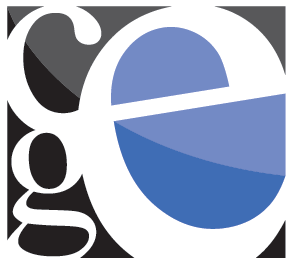 LISTE DES ETUDIANTS EN FORMATIONNom : CQC:e-CQC:N° CGEAnnée académiqueEffectivement inscrits Diplômés2014-20152015-20162016-2017Enquête d’insertion MASTERE SPECIALISE® : _ _ _ _ _ _ _ _ _ _ _ _ _ _ _ _ _ _ _ _ _ _ _ _ _ _ _ _ _ _ _ _ _ _ _ _ _ _ _ _ _ _ _ _ _ _ _ _ _ _ _ _Enquête d’insertion MASTERE SPECIALISE® : _ _ _ _ _ _ _ _ _ _ _ _ _ _ _ _ _ _ _ _ _ _ _ _ _ _ _ _ _ _ _ _ _ _ _ _ _ _ _ _ _ _ _ _ _ _ _ _ _ _ _ _Enquête d’insertion MASTERE SPECIALISE® : _ _ _ _ _ _ _ _ _ _ _ _ _ _ _ _ _ _ _ _ _ _ _ _ _ _ _ _ _ _ _ _ _ _ _ _ _ _ _ _ _ _ _ _ _ _ _ _ _ _ _ _Enquête d’insertion MASTERE SPECIALISE® : _ _ _ _ _ _ _ _ _ _ _ _ _ _ _ _ _ _ _ _ _ _ _ _ _ _ _ _ _ _ _ _ _ _ _ _ _ _ _ _ _ _ _ _ _ _ _ _ _ _ _ _Enquête d’insertion MASTERE SPECIALISE® : _ _ _ _ _ _ _ _ _ _ _ _ _ _ _ _ _ _ _ _ _ _ _ _ _ _ _ _ _ _ _ _ _ _ _ _ _ _ _ _ _ _ _ _ _ _ _ _ _ _ _ _Enquête d’insertion MASTERE SPECIALISE® : _ _ _ _ _ _ _ _ _ _ _ _ _ _ _ _ _ _ _ _ _ _ _ _ _ _ _ _ _ _ _ _ _ _ _ _ _ _ _ _ _ _ _ _ _ _ _ _ _ _ _ _Enquête d’insertion MASTERE SPECIALISE® : _ _ _ _ _ _ _ _ _ _ _ _ _ _ _ _ _ _ _ _ _ _ _ _ _ _ _ _ _ _ _ _ _ _ _ _ _ _ _ _ _ _ _ _ _ _ _ _ _ _ _ _Enquête d’insertion MASTERE SPECIALISE® : _ _ _ _ _ _ _ _ _ _ _ _ _ _ _ _ _ _ _ _ _ _ _ _ _ _ _ _ _ _ _ _ _ _ _ _ _ _ _ _ _ _ _ _ _ _ _ _ _ _ _ _Enquête d’insertion MASTERE SPECIALISE® : _ _ _ _ _ _ _ _ _ _ _ _ _ _ _ _ _ _ _ _ _ _ _ _ _ _ _ _ _ _ _ _ _ _ _ _ _ _ _ _ _ _ _ _ _ _ _ _ _ _ _ _Promotion diplômée en (mm/aaaa) :Promotion diplômée en (mm/aaaa) :Promotion diplômée en (mm/aaaa) :Promotion diplômée en (mm/aaaa) :Promotion diplômée en (mm/aaaa) :Emploi dans les 6 mois après l’octroi du titreEmploi dans les 6 mois après l’octroi du titreEmploi dans les 6 mois après l’octroi du titreEmploi dans les 6 mois après l’octroi du titreDiplômé(e)sDiplômé(e)sOrigine des candidatsOrigine des candidatsOrigine des candidatsEmploi dans les 6 mois après l’octroi du titreEmploi dans les 6 mois après l’octroi du titreEmploi dans les 6 mois après l’octroi du titreEmploi dans les 6 mois après l’octroi du titreCivilitéNOM-PrénomDiplôme où Niveau d’études (domaine)Expérience professionnelle (métier et durée)Pays de résidenceFonction et statutType de contratNom de l’entrepriseet secteur d’activitésPays de travailINDICATEURS QUALITE DE LA E-FORMATION n° xxxxx    au   __ / ___/ _______INDICATEURS QUALITE DE LA E-FORMATION n° xxxxx    au   __ / ___/ _______Nombre de candidatsNombre d’apprenants définitivement inscrits Nombre d’apprenants en session de rattrapageTaux d’attrition (abandon en cours de formation)Indice global de satisfaction des apprenantsNombre de réunions de suivi organisées sur la période de formationNombre de réclamations dues à des problèmes techniques Nombre de réclamations dues à des problèmes administratifs (stage, mémoire, documents officiels (ex : bulletin…) ou pédagogique (enseignants….)FICHE RÈCAPITULATIVE - MASTÈRE SPÉCIALISÈ®   (page A4 maximum)Cette fiche récapitulative doit impérativement accompagner tout dossier de renouvellement/modificationFICHE RÈCAPITULATIVE - MASTÈRE SPÉCIALISÈ®   (page A4 maximum)Cette fiche récapitulative doit impérativement accompagner tout dossier de renouvellement/modificationFICHE RÈCAPITULATIVE - MASTÈRE SPÉCIALISÈ®   (page A4 maximum)Cette fiche récapitulative doit impérativement accompagner tout dossier de renouvellement/modificationFICHE RÈCAPITULATIVE - MASTÈRE SPÉCIALISÈ®   (page A4 maximum)Cette fiche récapitulative doit impérativement accompagner tout dossier de renouvellement/modificationFICHE RÈCAPITULATIVE - MASTÈRE SPÉCIALISÈ®   (page A4 maximum)Cette fiche récapitulative doit impérativement accompagner tout dossier de renouvellement/modificationn°CGE : E-formation : n°CGE : E-formation : n°CGE : E-formation : Intitulé de la formation :       MASTERE SPECIALISE®         MSc – Master of Science         BADGE             CQCIntitulé de la formation :       MASTERE SPECIALISE®         MSc – Master of Science         BADGE             CQCIntitulé de la formation :       MASTERE SPECIALISE®         MSc – Master of Science         BADGE             CQCIntitulé de la formation :       MASTERE SPECIALISE®         MSc – Master of Science         BADGE             CQCIntitulé de la formation :       MASTERE SPECIALISE®         MSc – Master of Science         BADGE             CQCCode NSFCode NSFCode NSF_ _ _ _ _ _ _ _ _ _ _ _ _ _ _ _ _ _ _ _ _ _ _ _ _ _ _ _ _ _ _ _ _ _ _ _ _ _ _ _ _ _ _ _ _ _ _ _ _ _ _ _ _ _ _ _ _ _ _ _ _ _ _ _ _ _ _ _ _ _ _ _ _ __ _ _ _ _ _ _ _ _ _ _ _ _ _ _ _ _ _ _ _ _ _ _ _ _ _ _ _ _ _ _ _ _ _ _ _ _ _ _ _ _ _ _ _ _ _ _ _ _ _ _ _ _ _ _ _ _ _ _ _ _ _ _ _ _ _ _ _ _ _ _ _ _ __ _ _ _ _ _ _ _ _ _ _ _ _ _ _ _ _ _ _ _ _ _ _ _ _ _ _ _ _ _ _ _ _ _ _ _ _ _ _ _ _ _ _ _ _ _ _ _ _ _ _ _ _ _ _ _ _ _ _ _ _ _ _ _ _ _ _ _ _ _ _ _ _ __ _ _ _ _ _ _ _ _ _ _ _ _ _ _ _ _ _ _ _ _ _ _ _ _ _ _ _ _ _ _ _ _ _ _ _ _ _ _ _ _ _ _ _ _ _ _ _ _ _ _ _ _ _ _ _ _ _ _ _ _ _ _ _ _ _ _ _ _ _ _ _ _ __ _ _ _ _ _ _ _ _ _ _ _ _ _ _ _ _ _ _ _ _ _ _ _ _ _ _ _ _ _ _ _ _ _ _ _ _ _ _ _ _ _ _ _ _ _ _ _ _ _ _ _ _ _ _ _ _ _ _ _ _ _ _ _ _ _ _ _ _ _ _ _ _ _Responsable(s) de la formationResponsable(s) de la formationGrande(s) école(s) pilote(s)Grande(s) école(s) pilote(s)Grande(s) école(s) pilote(s)Grande(s) école(s) pilote(s)Grande(s) école(s) pilote(s)Grande(s) école(s) pilote(s)Civilité :NOM Prénom :	Fonction : 	Téléphone :	E-mail :@ Responsable du département numérique :Civilité, NOM Prénom :E-mail : Civilité :NOM Prénom :	Fonction : 	Téléphone :	E-mail :@ Responsable du département numérique :Civilité, NOM Prénom :E-mail : Civilité :NOM Prénom :	Fonction : 	Téléphone :	E-mail :@ Responsable du département numérique :Civilité, NOM Prénom :E-mail : Civilité :NOM Prénom :	Fonction : 	Téléphone :	E-mail :@ Responsable du département numérique :Civilité, NOM Prénom :E-mail : Autre(s) Grande(s) école(s) co-accréditée(s)Autre(s) Grande(s) école(s) co-accréditée(s)Autre(s) Grande(s) école(s) co-accréditée(s)Autre(s) Grande(s) école(s) co-accréditée(s)Autre(s) Grande(s) école(s) co-accréditée(s)Autre(s) Grande(s) école(s) co-accréditée(s)Civilité :NOM Prénom :	Fonction : 	Téléphone :	E-mail :@ Responsable du département numérique :Civilité, NOM Prénom :E-mail : Civilité :NOM Prénom :	Fonction : 	Téléphone :	E-mail :@ Responsable du département numérique :Civilité, NOM Prénom :E-mail : Civilité :NOM Prénom :	Fonction : 	Téléphone :	E-mail :@ Responsable du département numérique :Civilité, NOM Prénom :E-mail : Civilité :NOM Prénom :	Fonction : 	Téléphone :	E-mail :@ Responsable du département numérique :Civilité, NOM Prénom :E-mail : Autre(s) Ecole(s) ou organisme(s) partenaire(s)Autre(s) Ecole(s) ou organisme(s) partenaire(s)Autre(s) Ecole(s) ou organisme(s) partenaire(s)Autre(s) Ecole(s) ou organisme(s) partenaire(s)Autre(s) Ecole(s) ou organisme(s) partenaire(s)Autre(s) Ecole(s) ou organisme(s) partenaire(s)Civilité :NOM Prénom :	Fonction : 	Téléphone :	E-mail :@ Responsable du département numérique :Civilité, NOM Prénom :E-mail : Civilité :NOM Prénom :	Fonction : 	Téléphone :	E-mail :@ Responsable du département numérique :Civilité, NOM Prénom :E-mail : Convention(s) prévue(s) :   oui   non Commentaire :Convention(s) prévue(s) :   oui   non Commentaire :Convention(s) prévue(s) :   oui   non Commentaire :Convention(s) prévue(s) :   oui   non Commentaire :Convention(s) prévue(s) :   oui   non Commentaire :Convention(s) prévue(s) :   oui   non Commentaire :Convention(s) prévue(s) :   oui   non Commentaire :Convention(s) prévue(s) :   oui   non Commentaire :AdmissionAdmissionAdmissionAdmissionAdmissionAdmissionAdmissionAdmissionTaux de dérogation envisagé :    _ _ _ _ _ %Public visé :            Jeunes diplômés :            Cadres expérimentés :            Public international :        Taux de dérogation envisagé :    _ _ _ _ _ %Public visé :            Jeunes diplômés :            Cadres expérimentés :            Public international :        Taux de dérogation envisagé :    _ _ _ _ _ %Public visé :            Jeunes diplômés :            Cadres expérimentés :            Public international :        Taux de dérogation envisagé :    _ _ _ _ _ %Public visé :            Jeunes diplômés :            Cadres expérimentés :            Public international :        Taux de dérogation envisagé :    _ _ _ _ _ %Public visé :            Jeunes diplômés :            Cadres expérimentés :            Public international :        Taux de dérogation envisagé :    _ _ _ _ _ %Public visé :            Jeunes diplômés :            Cadres expérimentés :            Public international :        Taux de dérogation envisagé :    _ _ _ _ _ %Public visé :            Jeunes diplômés :            Cadres expérimentés :            Public international :        Taux de dérogation envisagé :    _ _ _ _ _ %Public visé :            Jeunes diplômés :            Cadres expérimentés :            Public international :        Nombres d’heures et répartitionNombres d’heures et répartitionNombres d’heures et répartitionNombres d’heures et répartitionNombres d’heures et répartitionNombres d’heures et répartitionNombres d’heures et répartitionNombres d’heures et répartitionTemps plein :    oui    non                                                                     Durée totale : _ _ _ _ _ mois         Volume de cours : _ _ _ _   heures                                     E-learning     _ _ _ _  %Langue(s) d’enseignement : …………………………. dont ……% d’anglaisTemps plein :    oui    non                                                                     Durée totale : _ _ _ _ _ mois         Volume de cours : _ _ _ _   heures                                     E-learning     _ _ _ _  %Langue(s) d’enseignement : …………………………. dont ……% d’anglaisTemps alterné :    oui   non Durée totale : _ _ _ _ _ mois         Volume de cours : _ _ _ _   heures                                     E-learning     _ _ _ _ %Langue(s) d’enseignement : …………………………. dont ………. % d’anglaisTemps alterné :    oui   non Durée totale : _ _ _ _ _ mois         Volume de cours : _ _ _ _   heures                                     E-learning     _ _ _ _ %Langue(s) d’enseignement : …………………………. dont ………. % d’anglaisTemps alterné :    oui   non Durée totale : _ _ _ _ _ mois         Volume de cours : _ _ _ _   heures                                     E-learning     _ _ _ _ %Langue(s) d’enseignement : …………………………. dont ………. % d’anglaisTemps alterné :    oui   non Durée totale : _ _ _ _ _ mois         Volume de cours : _ _ _ _   heures                                     E-learning     _ _ _ _ %Langue(s) d’enseignement : …………………………. dont ………. % d’anglaisTemps alterné :    oui   non Durée totale : _ _ _ _ _ mois         Volume de cours : _ _ _ _   heures                                     E-learning     _ _ _ _ %Langue(s) d’enseignement : …………………………. dont ………. % d’anglaisTemps alterné :    oui   non Durée totale : _ _ _ _ _ mois         Volume de cours : _ _ _ _   heures                                     E-learning     _ _ _ _ %Langue(s) d’enseignement : …………………………. dont ………. % d’anglaisDimension internationaleDimension internationaleDimension internationaleDimension internationaleDimension internationaleDimension internationaleDimension internationaleDimension internationaleDouble(s) diplôme(s) proposé(s) :   oui   non Si oui, préciser intitulé et établissement : Double(s) diplôme(s) proposé(s) :   oui   non Si oui, préciser intitulé et établissement : Double(s) diplôme(s) proposé(s) :   oui   non Si oui, préciser intitulé et établissement : Formation délocalisée :   oui   non Si oui, indiquer le(s) pays :Formation délocalisée :   oui   non Si oui, indiquer le(s) pays :Formation délocalisée :   oui   non Si oui, indiquer le(s) pays :Formation délocalisée :   oui   non Si oui, indiquer le(s) pays :Formation délocalisée :   oui   non Si oui, indiquer le(s) pays :PROGRAMME(tableau récapitulatif des unités d’enseignement – volume horaire, ECTS, durée stage, …)PROGRAMME(tableau récapitulatif des unités d’enseignement – volume horaire, ECTS, durée stage, …)PROGRAMME(tableau récapitulatif des unités d’enseignement – volume horaire, ECTS, durée stage, …)PROGRAMME(tableau récapitulatif des unités d’enseignement – volume horaire, ECTS, durée stage, …)PROGRAMME(tableau récapitulatif des unités d’enseignement – volume horaire, ECTS, durée stage, …)PROGRAMME(tableau récapitulatif des unités d’enseignement – volume horaire, ECTS, durée stage, …)PROGRAMME(tableau récapitulatif des unités d’enseignement – volume horaire, ECTS, durée stage, …)PROGRAMME(tableau récapitulatif des unités d’enseignement – volume horaire, ECTS, durée stage, …)Cours assurés par des enseignants permanents (internes) : _ _ _ %des enseignants externes :                        _ _ _ %des professionnels :                                    _ _ _ %Lieu(x) préparant la formation : Nombre de site : _ _ _ _ _ Adresse(s) et répartition en %  Lieu(x) préparant la formation : Nombre de site : _ _ _ _ _ Adresse(s) et répartition en %  Lieu(x) préparant la formation : Nombre de site : _ _ _ _ _ Adresse(s) et répartition en %  Lieu(x) préparant la formation : Nombre de site : _ _ _ _ _ Adresse(s) et répartition en %  Lieu(x) préparant la formation : Nombre de site : _ _ _ _ _ Adresse(s) et répartition en %  Lieu(x) préparant la formation : Nombre de site : _ _ _ _ _ Adresse(s) et répartition en %  Lieu(x) préparant la formation : Nombre de site : _ _ _ _ _ Adresse(s) et répartition en %  PRÉSENTATION SUCCINCTE DE LA FORMATION(Besoins identifiés, soutien des entreprises, spécialité, métiers visés, concurrence, atouts, possibilités de recrutement…)PRÉSENTATION SUCCINCTE DE LA FORMATION(Besoins identifiés, soutien des entreprises, spécialité, métiers visés, concurrence, atouts, possibilités de recrutement…)PRÉSENTATION SUCCINCTE DE LA FORMATION(Besoins identifiés, soutien des entreprises, spécialité, métiers visés, concurrence, atouts, possibilités de recrutement…)PRÉSENTATION SUCCINCTE DE LA FORMATION(Besoins identifiés, soutien des entreprises, spécialité, métiers visés, concurrence, atouts, possibilités de recrutement…)PRÉSENTATION SUCCINCTE DE LA FORMATION(Besoins identifiés, soutien des entreprises, spécialité, métiers visés, concurrence, atouts, possibilités de recrutement…)PRÉSENTATION SUCCINCTE DE LA FORMATION(Besoins identifiés, soutien des entreprises, spécialité, métiers visés, concurrence, atouts, possibilités de recrutement…)PRÉSENTATION SUCCINCTE DE LA FORMATION(Besoins identifiés, soutien des entreprises, spécialité, métiers visés, concurrence, atouts, possibilités de recrutement…)PRÉSENTATION SUCCINCTE DE LA FORMATION(Besoins identifiés, soutien des entreprises, spécialité, métiers visés, concurrence, atouts, possibilités de recrutement…)Sources d’informations web de la formation :Sources d’informations web de la formation :Sources d’informations web de la formation :Sources d’informations web de la formation :Annexes fournies : Lettres de soutien des entreprises, branches prof.Mini-CV des enseignants/intervenantsModèle de certificat délivré Convention de partenariat Règlement intérieur et règlement pédagogiqueAnnexes fournies : Lettres de soutien des entreprises, branches prof.Mini-CV des enseignants/intervenantsModèle de certificat délivré Convention de partenariat Règlement intérieur et règlement pédagogiqueOUINONSources d’informations web de la formation :Sources d’informations web de la formation :Sources d’informations web de la formation :Sources d’informations web de la formation :Annexes fournies : Lettres de soutien des entreprises, branches prof.Mini-CV des enseignants/intervenantsModèle de certificat délivré Convention de partenariat Règlement intérieur et règlement pédagogiqueAnnexes fournies : Lettres de soutien des entreprises, branches prof.Mini-CV des enseignants/intervenantsModèle de certificat délivré Convention de partenariat Règlement intérieur et règlement pédagogiqueTarifs :   Formation initiale ………………… €       Formation continue ………………€Tarifs :   Formation initiale ………………… €       Formation continue ………………€Tarifs :   Formation initiale ………………… €       Formation continue ………………€Tarifs :   Formation initiale ………………… €       Formation continue ………………€Annexes fournies : Lettres de soutien des entreprises, branches prof.Mini-CV des enseignants/intervenantsModèle de certificat délivré Convention de partenariat Règlement intérieur et règlement pédagogiqueAnnexes fournies : Lettres de soutien des entreprises, branches prof.Mini-CV des enseignants/intervenantsModèle de certificat délivré Convention de partenariat Règlement intérieur et règlement pédagogiqueEnregistrement au RNCP envisagé : oui  non       Accès par la VAE : oui  non Enregistrement au RNCP envisagé : oui  non       Accès par la VAE : oui  non Enregistrement au RNCP envisagé : oui  non       Accès par la VAE : oui  non Enregistrement au RNCP envisagé : oui  non       Accès par la VAE : oui  non Annexes fournies : Lettres de soutien des entreprises, branches prof.Mini-CV des enseignants/intervenantsModèle de certificat délivré Convention de partenariat Règlement intérieur et règlement pédagogiqueAnnexes fournies : Lettres de soutien des entreprises, branches prof.Mini-CV des enseignants/intervenantsModèle de certificat délivré Convention de partenariat Règlement intérieur et règlement pédagogique(année en cours/ dernière session de formation)Etablissement :Etablissement :Etablissement :Intitulé de la formation CQC  Intitulé de la formation CQC  Intitulé de la formation CQC  Intitulé de la formation CQC  Intitulé de la formation CQC  Intitulé de la formation CQC  Intitulé de la formation CQC  Intitulé de la formation CQC  Intitulé de la formation CQC  Intitulé de la formation CQC  Intitulé de la formation CQC  Intitulé de la formation CQC  Intitulé de la formation CQC  n° CGE : n° CGE : Nom du Responsable de la formation :Nom du Responsable de la formation :Nom du Responsable de la formation :Nom du Responsable de la formation :Courriel :Courriel :Courriel :               @               @               @Nombre d'étudiants inscrits :Nombre d'étudiants inscrits :Nombre d'étudiants inscrits :Nombre d'étudiants inscrits :dont FrançaisTaux dérogation réalisé :Taux dérogation réalisé :Taux dérogation réalisé :dont étrangersTitre (M. ou Mme)NOMNOMNOMPrénomPaysZone géographiqueStatut Français/
EtrangerDernier diplôme obtenu et nom de l'établissement d'obtentionDernier diplôme obtenu et nom de l'établissement d'obtentionAnnée d’obtentionAnnée d’obtentionNombre d'années d'Expérience professionnelleNombre d'années d'Expérience professionnelleQuotas Normal (N) ou à titre Dérogatoire (D)Total Europe de l'Ouest : Total Europe de l'Ouest : Total Europe centrale et orientale : Total Europe centrale et orientale : Total Europe centrale et orientale : Total étrangers par zone géographique :Total étrangers par zone géographique :Total étrangers par zone géographique :Total étrangers par zone géographique :Total Maghreb : Total Maghreb : Total Afrique Sub Saharienne : Total Afrique Sub Saharienne : Total Afrique Sub Saharienne : Total étrangers par zone géographique :Total étrangers par zone géographique :Total étrangers par zone géographique :Total étrangers par zone géographique :Total Amérique du Nord : Total Amérique du Nord : Total Amérique latine et du Sud : Total Amérique latine et du Sud : Total Amérique latine et du Sud : Total Asie- Pacifique : Total Asie- Pacifique : Total Moyen Orient : Total Moyen Orient : Total Moyen Orient : 